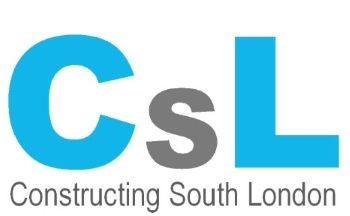 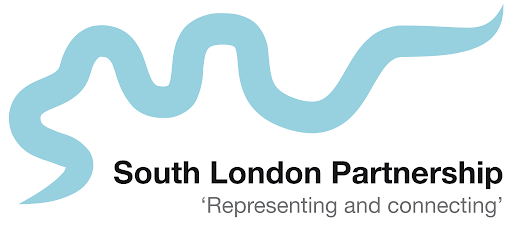 Date   19/01/2022Welcome to our bulletin of construction opportunities serving the boroughs of Croydon, Merton, Kingston, Richmond, Sutton, and Wandsworth.For further information, check out our website at www.constructingsouthlondon.co.uk JobsTraining and other opportunities or eventsOpen to residents of Kingston onlyOpen to residents of Kingston onlyOpen to residents of Kingston onlyOpen to residents of Kingston onlyOpen to residents of Kingston onlyJob rolePayClosingContact / more infoDetail / requirementsApprentice Tiler£10.85ph31/03/2022Kingstonworkmatch.orgCSCS required – preferably red card working towards NVQApprentice Painter and Decorator£8.36 - £8.36 per Hour31/03/2022Kingstonworkmatch.orgApplicants need to have at least an Entry Level 3 in Functional Skills or GCSE grade 3 or above in English and Maths.Dry Lining Apprentice31/03/2022Kingstonworkmatch.orgCSCS required – must be interested in the tradeFenestration Apprenticeship£6.45 - £8.72ph31/03/2022Kingstonworkmatch.orgCSCS card needed plus GCSE Maths and English at min grade 4Handyperson£26,558.0031/01/2022Kingstonworkmatch.orgFor more information, please visit hereGeneral Site Labourer£10.85 - £10.85 per Hour31/03/2022Kingstonworkmatch.orgHard working. Punctual. Reliable. CSCS card (green card preferred)Open to residents of Richmond onlyOpen to residents of Richmond onlyOpen to residents of Richmond onlyOpen to residents of Richmond onlyOpen to residents of Richmond onlyJob rolePayClosingContact / more infoDetail / requirementsApprentice Tiler £10.85ph31/03/2022https://www.richmondworkmatch.orgCSCS required – preferably red card working towards NVQGeneral Site Labourer£10.85 - £10.85 per Hour31/03/2022https://www.richmondworkmatch.orgHard working. Punctual. Reliable. CSCS card (green card preferred)Apprentice Painter and Decorator£8.36 - £8.36 per Hour31/03/2022https://www.richmondworkmatch.orgApplicants need to have at least an Entry Level 3 in Functional Skills or GCSE grade 3 or above in English and Maths.Handyperson£26,558.0031/01/2022https://www.richmondworkmatch.orgFor more information, please visit hereOpen to residents of Wandsworth onlyOpen to residents of Wandsworth onlyOpen to residents of Wandsworth onlyOpen to residents of Wandsworth onlyOpen to residents of Wandsworth onlyOpen to residents of Wandsworth onlyOpen to residents of Wandsworth onlyOpen to residents of Wandsworth onlyJob role PayClosingClosingContact / more infoContact / more infoContact / more infoDetail / requirementsHR and Training Coordinator£25K-28K PA24/01/2224/01/22Elaine.alderton@richmondandwandsworth.gov.ukElaine.alderton@richmondandwandsworth.gov.ukElaine.alderton@richmondandwandsworth.gov.ukThis role is available to Wandsworth and Lambeth residents. Previous experience required. Please see website for more details.1 year fixed term.Construction Site Administrator£10.85 - £13phr24/01/2224/01/22Elaine.alderton@richmondandwandsworth.gov.ukElaine.alderton@richmondandwandsworth.gov.ukElaine.alderton@richmondandwandsworth.gov.ukLocated in Wandsworth Town. Ability to use MS office programs, good attention to detail, communication skills, Customer services skillsBusiness Admin Apprentice£400pw24/01/2224/01/22Elaine.alderton@richmondandwandsworth.gov.ukElaine.alderton@richmondandwandsworth.gov.ukElaine.alderton@richmondandwandsworth.gov.ukThis role is available to Wandsworth and Lambeth residents. GCSE English & Maths L2 min basic IT skills. CSCS CardApprentice Painter£374pwk + travel + tools25/01/2225/01/22Karen.Gray@richmondandwandsworth.gov.ukKaren.Gray@richmondandwandsworth.gov.ukKaren.Gray@richmondandwandsworth.gov.ukThis role is available to Wandsworth and Lambeth residents. Must be 18+, have CSCS card, diploma or relevant experienceApprentice Carpenter£374pwk + travel + tools25/01/2225/01/22Karen.Gray@richmondandwandsworth.gov.ukKaren.Gray@richmondandwandsworth.gov.ukKaren.Gray@richmondandwandsworth.gov.ukThis role is available to Wandsworth and Lambeth residents. Must be 18+, have CSCS card, diploma or relevant experienceApprentice Bricklayer£374pwk + travel + tools25/01/2225/01/22Karen.Gray@richmondandwandsworth.gov.ukKaren.Gray@richmondandwandsworth.gov.ukKaren.Gray@richmondandwandsworth.gov.ukThis role is available to Wandsworth and Lambeth residents. Must be 18+, have CSCS card, diploma or relevant experienceSteel Beams Cleaning Operative£13.50phr25/01/2225/01/22Karen.Gray@richmondandwandsworth.gov.ukKaren.Gray@richmondandwandsworth.gov.ukKaren.Gray@richmondandwandsworth.gov.ukThis role is available to Wandsworth and Lambeth residents. Must have an in date IPAF card, CSCS card and experience of using their IPAF skills on a construction site.Welfare Cleaner£6.56 - £8.91 28/01/2228/01/22Karen.Gray@richmondandwandsworth.gov.ukKaren.Gray@richmondandwandsworth.gov.ukKaren.Gray@richmondandwandsworth.gov.ukLocated in Earlsfield. Cleaning live construction site. CSCS card. Min. wage paid for ageSlinger/Signaller£TBC28/01/2228/01/22Cory.Ricketts@richmondandwandsworth.gov.ukCory.Ricketts@richmondandwandsworth.gov.ukCory.Ricketts@richmondandwandsworth.gov.ukLocated in Wandsworth Town. Blue CSCS card and experience with RC Frames essential. Apply HereLabourer£10.70phr31/01/2231/01/22Cory.Ricketts@richmondandwandsworth.gov.ukCory.Ricketts@richmondandwandsworth.gov.ukCory.Ricketts@richmondandwandsworth.gov.ukMust be reliable and have valid CSCS card. Apply hereAccounts Payable Supervisor £30K pa31/01/2231/01/22Elaine.alderton@richmondandwandsworth.gov.ukElaine.alderton@richmondandwandsworth.gov.ukElaine.alderton@richmondandwandsworth.gov.ukThis role is available to Wandsworth and Lambeth residents. Accounts Payable experience gained within a corporate environment for at least 3 years is essentialDry LinerD.O.E.31/01/2231/01/22Elaine.alderton@richmondandwandsworth.gov.ukElaine.alderton@richmondandwandsworth.gov.ukElaine.alderton@richmondandwandsworth.gov.ukThis role is available to Wandsworth and Lambeth residents. Previous exp needed NVQ L2Scaffolder / Labourer£12+ ph31/01/2231/01/22Elaine.alderton@richmondandwandsworth.gov.ukElaine.alderton@richmondandwandsworth.gov.ukElaine.alderton@richmondandwandsworth.gov.ukThis role is available to Wandsworth and Lambeth residents. Must have COTS and UTRApprentice Carpenter£10.85ph31/01/2231/01/22Elaine.alderton@richmondandwandsworth.gov.ukElaine.alderton@richmondandwandsworth.gov.ukElaine.alderton@richmondandwandsworth.gov.ukThis role is available to Wandsworth and Lambeth residents. CSCS Card and some college experience in carpentry. Steel Fixer£TBC11/02/2211/02/22Cory.Ricketts@richmondandwandsworth.gov.ukCory.Ricketts@richmondandwandsworth.gov.ukCory.Ricketts@richmondandwandsworth.gov.ukThis role is available to Wandsworth and Lambeth residents. Must have experience, relevant CSCS card and NVQ qualification. Apply hereSteel Fixing Apprentice£TBC11/02/202211/02/2022Cory.Ricketts@richmondandwandsworth.gov.ukCory.Ricketts@richmondandwandsworth.gov.ukCory.Ricketts@richmondandwandsworth.gov.ukThis role is available to Wandsworth and Lambeth residents. CSCS, understanding of trade and commitment to completing qualification. Apply hereApprentice Carpenter£9ph01/02/2201/02/22Cory.Ricketts@richmondandwandsworth.gov.ukCory.Ricketts@richmondandwandsworth.gov.ukCory.Ricketts@richmondandwandsworth.gov.ukThis role is available to Wandsworth and Lambeth residents. CSCS card essential. Must be committed to completing full qualification. Click here for more infoApprentice Site SupervisorD.O.E11/02/2211/02/22Cory.Ricketts@richmondandwandsworth.gov.ukCory.Ricketts@richmondandwandsworth.gov.ukCory.Ricketts@richmondandwandsworth.gov.ukThis role is available to Wandsworth and Lambeth residents. CSCS card, attention to detail, initiative, communication skills, IT literate. Click here for more info.Trainee Tender AdministratorD.O.E11/02/2211/02/22Cory.Ricketts@richmondandwandsworth.gov.ukCory.Ricketts@richmondandwandsworth.gov.ukCory.Ricketts@richmondandwandsworth.gov.ukThis role is available to Wandsworth and Lambeth residents. 5x GCSEs or equivalent (incl. Maths, English and IT) or L2 apprenticeship, willing & able to travel, flexible & responsive, team focussed, effective communication, good MS office skills/willingness to learn. Click here for more info.Open to residents of Croydon onlyOpen to residents of Croydon onlyOpen to residents of Croydon onlyOpen to residents of Croydon onlyOpen to residents of Croydon onlyOpen to residents of Croydon onlyOpen to residents of Croydon onlyOpen to residents of Croydon onlyJob rolePayPayClosingClosingContact / more infoDetail / requirementsDetail / requirementsApprentice Bricklayer£6.75 - £9PH£6.75 - £9PH28/01/202228/01/2022Croydonworks.co.ukFull details on websiteFull details on websiteOpen to residents of Croydon, Merton, Kingston, Richmond, Sutton and WandsworthOpen to residents of Croydon, Merton, Kingston, Richmond, Sutton and WandsworthOpen to residents of Croydon, Merton, Kingston, Richmond, Sutton and WandsworthOpen to residents of Croydon, Merton, Kingston, Richmond, Sutton and WandsworthOpen to residents of Croydon, Merton, Kingston, Richmond, Sutton and WandsworthOpen to residents of Croydon, Merton, Kingston, Richmond, Sutton and WandsworthOpen to residents of Croydon, Merton, Kingston, Richmond, Sutton and WandsworthOpen to residents of Croydon, Merton, Kingston, Richmond, Sutton and WandsworthJob rolePayPayClosingClosingContact / more infoDetail / requirementsDetail / requirementsApprenticeship Manager - EvolveAttractive/negotiableAttractive/negotiableNone. Suitable applicants will be interviewed as they apply, and the position will close once an applicant is foundNone. Suitable applicants will be interviewed as they apply, and the position will close once an applicant is foundJohn.llamas@richmondandwandsworth.gov.ukThis interesting role includes sourcing placements from businesses, managing recruitment and line-managing apprentices, as well as helping our third sector and business partners at events, or with initiatives.  We also have excellent accredited and non-accredited training and development opportunities. For more information, please visit https://evolveuk.org/jobs/apprenticeship-manager/ This interesting role includes sourcing placements from businesses, managing recruitment and line-managing apprentices, as well as helping our third sector and business partners at events, or with initiatives.  We also have excellent accredited and non-accredited training and development opportunities. For more information, please visit https://evolveuk.org/jobs/apprenticeship-manager/ Contracts Manager – United Living Competitive Competitive 31/01/202231/01/2022mcahubmanager@southlondonpartnership.co.ukUnited Living Property Services are looking for an experienced Contracts Manager to join our team. The ideal candidate will have R&M experience and be able to demonstrate leading and working on multiple projects.  Please look at the job description for more details. https://careers.unitedliving.co.uk/job-search/job-detail.html?jobid=157875 United Living Property Services are looking for an experienced Contracts Manager to join our team. The ideal candidate will have R&M experience and be able to demonstrate leading and working on multiple projects.  Please look at the job description for more details. https://careers.unitedliving.co.uk/job-search/job-detail.html?jobid=157875 Disrepair Site Manager – United LivingCompetitive Competitive 31/01/202231/01/2022mcahubmanager@southlondonpartnership.co.ukUnited Living Property Services are looking for experienced Site Managers to join our growing team. We are looking for candidates that have disrepair experience and have ideally come from a main contractor background. The role will be covering South West London/Essex/North East London. https://careers.unitedliving.co.uk/job-search/job-detail.html?jobid=157872 United Living Property Services are looking for experienced Site Managers to join our growing team. We are looking for candidates that have disrepair experience and have ideally come from a main contractor background. The role will be covering South West London/Essex/North East London. https://careers.unitedliving.co.uk/job-search/job-detail.html?jobid=157872 Residents eligibileResidents eligibileResidents eligibileResidents eligibileResidents eligibileResidents eligibileCourse / opportunityDetailEligibilityContactCroydonMertonKingstonRichmondSuttonWandsworthWandsworthWomen into Construction employment programme5 week courses including CSCS,  L1 WorkSkills, work placements and job brokerageFor more information https://www.women-into-construction.org/programmes/https://www.women-into-construction.org/CSCS trainingHealth and Safety L1 and CSCS cardMust be aged 18+ interested in construction work and resident in boroughs indicatedWorkMatchFully funded building and construction course 3-week construction Sector-based Work Academy and gain a Level 2 qualification with CSCS card. Click here for more infoAge 16 – 24 and not in employment, education or training OR age 25+ and unemployed or economically inactive. Living in Wandsworth, Richmond or Kingston London borough.Ixionjamie.lloyd@ixionholdings.comCSCS trainingHealth and Safety L1 and CSCS cardMust be Croydon resident aged 18+ and interested in a career in constructionCroydon WorksC & G L1 Practical HorticultureHorticultural training plus support in employability, maths, and EnglishAged 16-24 and not currently in employment, education, or trainingGroundwork LondonCourse / opportunityDetailEligibilityContactCroydonMertonKingstonRichmondSuttonWandsworthWandsworthEmployability/construction skills trainingCSCS training is available as part of a range of support in finding employmentNot currently working or on a zero hours contract. Over 16 years of age and have the right to work Metropolitan Thames ValleyHead 2 WorkSocial action projects and training for community benefit with mentored supportAged 16-24 and not currently in employment, education or training and a resident in the boroughs mentionedGroundwork LondonIntroduction to Construction EngineeringIntensive 5-week course including introductions to a range of trade skills plus Health and Safety L1 and CSCSAvailable for ex Armed Forces personnel or those going through resettlement and resident in these boroughsBuilding HeroesDigital Construction Bootcamp15-week online course in construction and data management and workflows including BIM. Must have access to a PC, Laptop or tablet and reliable internet connectionAged 19 or over and looking to enter the job marketT3 Trainingtraining@t3-training.comOne week remote CSCS courseRemote learning so must have access to a PC, Laptop or tablet and reliable internet connectionMust be unemployed but with right to work, over 19 years of age and JobskillaConstruction Level 2 plus CSCS5-week construction sector based work academy – learning is via remote learning so must have access to a PC, Laptop or tablet and reliable internet connectionMust be 16-24 not in employment, education or training or age 25+ and economically inactiveIxionjamie.lloyd@ixionholdings.comTwo week CSCS2 week course including CSCS, L1 intro to construction, L1 Personal Social Skills, L1 Health and Safety in Construction Environment and more. Remote learning so must have access to a PC, Laptop or tablet and reliable internet connection Must be over 19, currently receiving JSA/UC/ESA or Income Support. Must be a UK resident with photographic IDCidoriwww.cidori.co.ukCourse / opportunityDetailEligibilityContactCroydonMertonKingstonRichmondSuttonWandsworthWandsworthCSCS Construction Course3 day course to gain your Construction Skills Certification Scheme card that will allow you to work in the construction industry. Job opportunities for those that gain their CSCS card.16-24 year olds and/or NEETS (not in education, employment or training).Runway Training Positive TurnaroundEmployability support and short skills training courses for 2 weeks and interview with employerThis is a project to support ex-offenders who must also be economically inactive and not in any other training. Also eligible to work in UK. Must also have a driving licence.Careers Academyray@careers-academy.com